№ФИО педагога/тех.персоналаНаименование организации, должностьФото3*4Нагрузка и расписание№ приказа и дата назначенияКакую категорию имеет, приказ № дата присвоения, наличие сертификатовСведения о перевдижении по образовательным учреждениям (приказ об увольнении №, дата, куда был трудоустроен)Трысбаева Асель ЕркиновнаКГУ ОШ с.УзынкольДиректор школы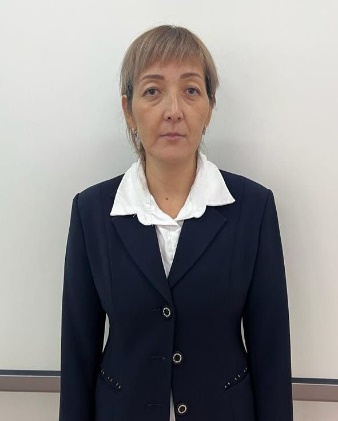 1 ставка, 8 сағат/часов№140 от 01.09.2010Абдуалиева Гүлнар АбдразаховнаКГУ ОШ с.УзынкольУчитель начальных классов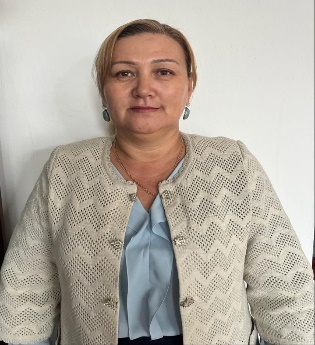 24 сағат/часов№А-12/653От 23.12.2020Шамрова Надежда ВладимировнаКГУ ОШ с.УзынкольУчитель русского языка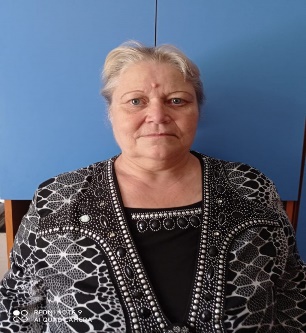 24 сағат/часов№А-12/653 от 23.12.2020Педогог-модераторМицуля Елена АндреевнаКГУ ОШ с.УзынкольУчитель начальных классов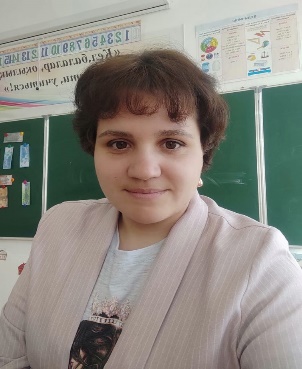 24 сағат/часов№А-12/653 от 23.12.2020Педогог-экспертТрысбаева Канат ДжамбуловичКГУ ОШ с.УзынкольУчитель трудового обучения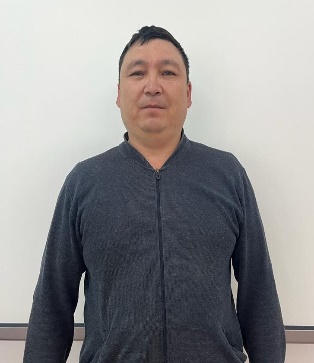 24 сағат/часов№А-12/653 от 23.12.2020Педогог-модераторМайорова Екатерина ИвановнаКГУ ОШ с.УзынкольУчитель в организациях дошкольного образования.Библиотекарь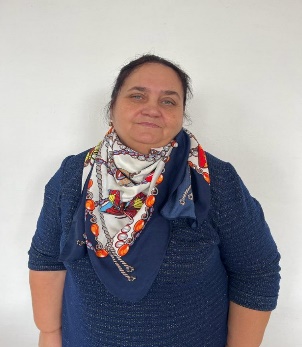 1 ставка№А-12/653 от 23.12.2020Хадыс ЗулпыхарКГУ ОШ с.УзынкольУчитель казахского языка и литературы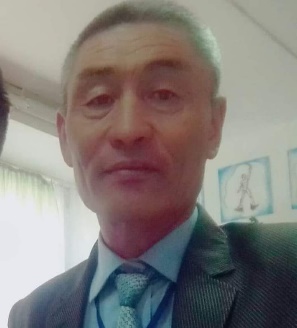 24 сағат/часов№А-12/653 от 23.12.2020Абдуалиев Абусейт ЕргешұлыКГУ ОШ с.УзынкольУчитель биологии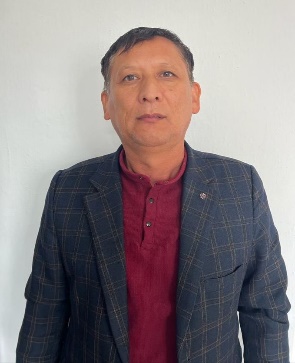 1 ставка, 8 сағат/часов№А-12/653 от 23.12.2020Шнетбаева Сапура ИльясовнаКГУ ОШ с.УзынкольУчитель казахского языка и литературы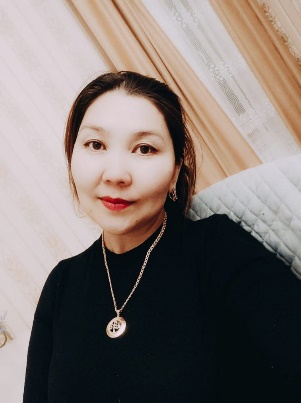 24 сағат/часов№А-12/653 от 23.12.2020Педогог-экспертАкимбай Акан БериковичКГУ ОШ с.УзынкольУчитель физической культуры и спорта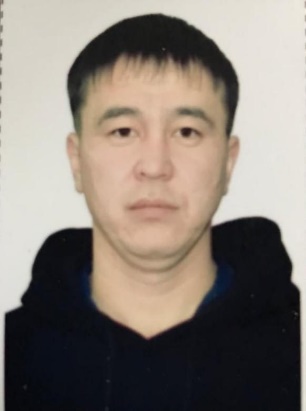 24 сағат/часов№А-12/653 от 23.12.2020Мукашев Марат ДжамбуловичКГУ ОШ с.УзынкольОрганизатор начальной военной подготовки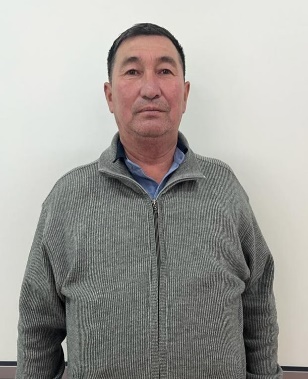 1 ставка№А-12/653 от 23.12.2020Тулегенова Айтбала ГабдоллаевнаКГУ ОШ с.УзынкольУчитель начальных классов.Делопроизводитель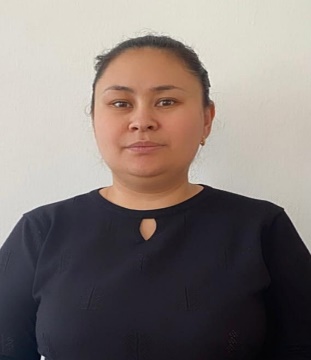 1 ставка№25  от 01.09.2021Ахметова Айнур РысмаханбетоваКГУ ОШ с.УзынкольУчитель физики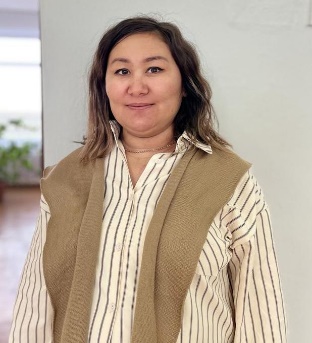 24 сағат/часов№А-12/653 от 23.12.2020Педагог-модераторАбдурахманов Камолиддин ЮсуповичКГУ ОШ с.УзынкольУчитель химии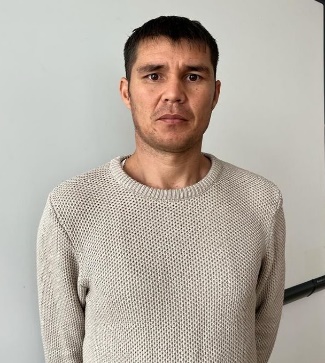 24 сағат/часов№16 от 01.09.2022Жамалиева Ботагөз СерікбаевнаКГУ ОШ с.УзынкольУчитель самопознания. Вожатый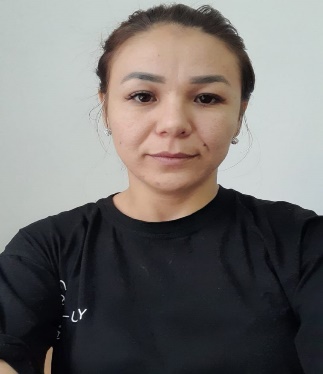 1 ставка№А-12/263От 23.12.2020Ауғанова Жұлдыз КайроллаевнаКГУ ОШ с.УзынкольУчитель иностранных языков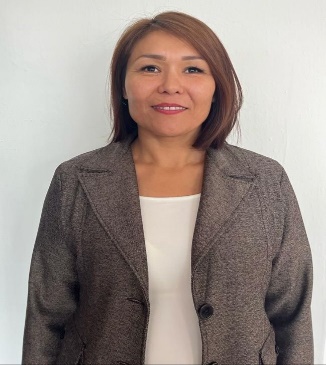 24 сағат/часов№18 от 01.09.2022Рахметнәби Салтанат МаратқызыКГУ ОШ с.УзынкольУчитель физики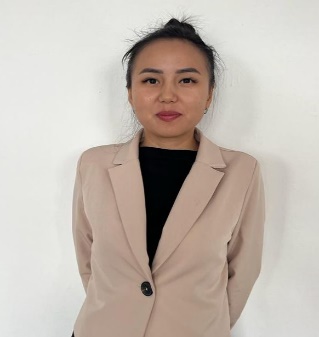 24 сағат/часов№22 от 01.09.2022Мадениева Нурай НурлановнаКГУ ОШ с.УзынкольУчитель математики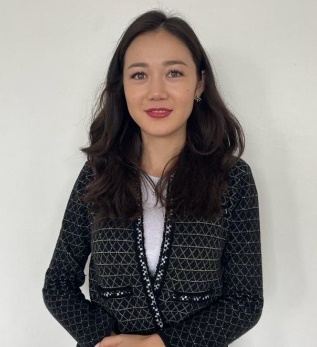 24 сағат/часов№23 от 01.09.2022Кусаинов Азат АмановичКГУ ОШ с.УзынкольУчитель начальных классов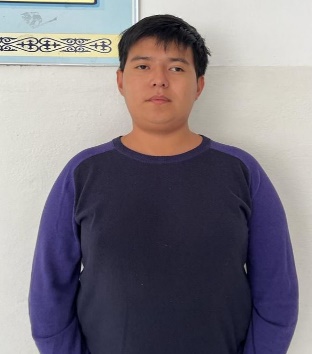 24 сағат/часов№17 от 01.09.2022Башарова Айнур НурлыбековнаКГУ ОШ с.УзынкольУчитель физической культуры и спорта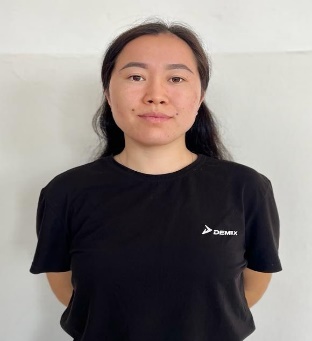 21 сағат/часов№21 от 01.09.2022Кусаинова Эльвира СергеевнаКГУ ОШ с.УзынкольУчитель биологии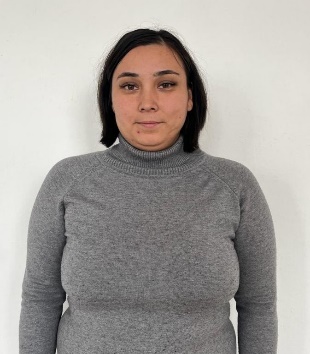 1 ставка№30 от 01.10.2022Токмаганбетова Рабига ЖумабаевнаКГУ ОШ с.УзынкольУчитель в организациях дошкольного образования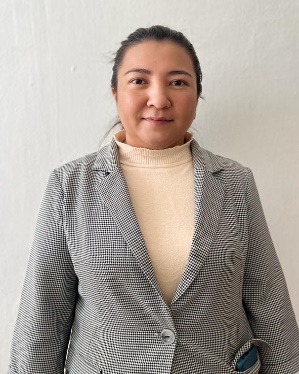 1 ставка№А-12/653 от 23.12.2020Педогог-модераторКиселева Гульнара ДжамбуловнаКГУ ОШ с.УзынкольЗаведующий хозяйством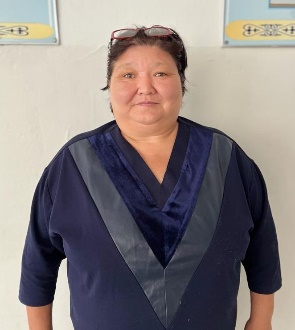 1 ставка№А-12/653 23.12.2020Белоцкий Владимир СтепановичКГУ ОШ с.УзынкольСторож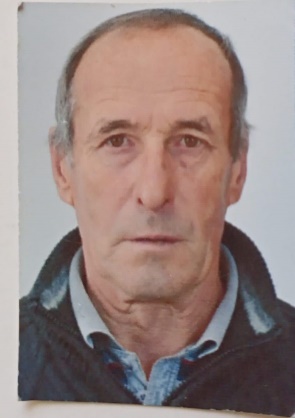 1 ставка№3 от 04.01.2023Пукова Татьяна ВладимировнаКГУ ОШ с.УзынкольТехничка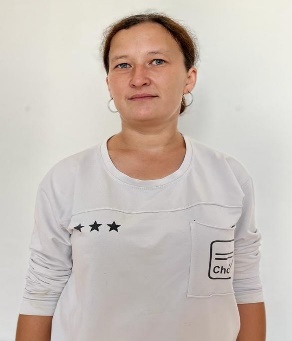 1 ставка№31 от 03.10.2022Костюкевич Юлия ГригориевнаКГУ ОШ с.УзынкольПомощник воспитателя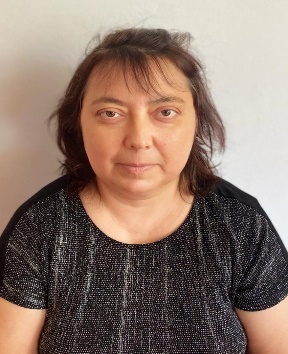 0,5 ставка№А-12/65323.12.2020Кабильдина Нургуль АлимусаевнаКГУ ОШ с.УзынкольТехничка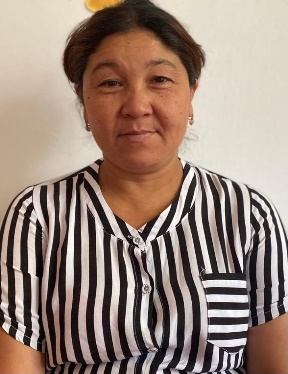 1 ставка№А-12/65323.12.2020Алибекова Айгуль ЖомартовнаКГУ ОШ с.УзынкольВахтер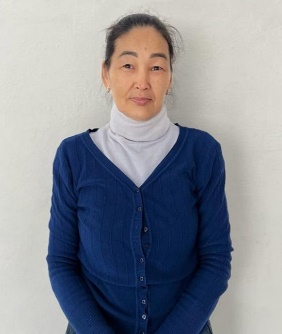 1 ставка№А-12/65323.12.2020Мукашева Нургайша БалтабаевнаКГУ ОШ с.УзынкольВахтер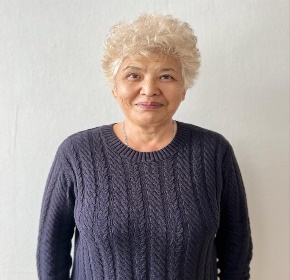 1 ставка№25 от 01.09.2022Алибеков Серик ТурсынбековичКГУ ОШ с.УзынкольСторож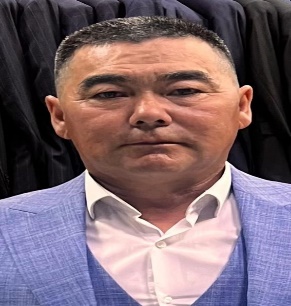 1 ставка№А-12/65323.12.2020Костюкевич Юлия АлексеевнаКГУ ОШ с.УзынкольТехничка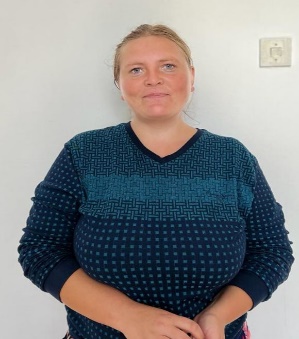 1 ставка№5 от 01.02.2023Касымов Галы АлпысбаевичКГУ ОШ с.УзынкольСторож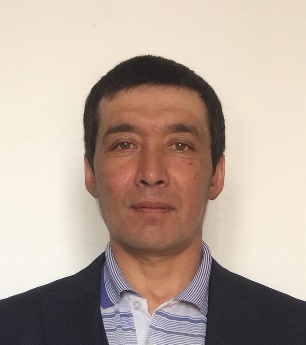 1 ставка№А-12/653 23.12.2020Уменова Зарина СулейменовнаКГУ ОШ с.УзынкольВоспитатель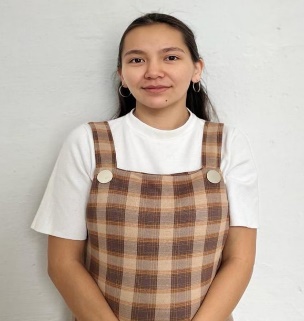 0,5 ставка№14 от 01.09.2021Жетубаева Асия ЕрмековнаКГУ ОШ с.УзынкольПовар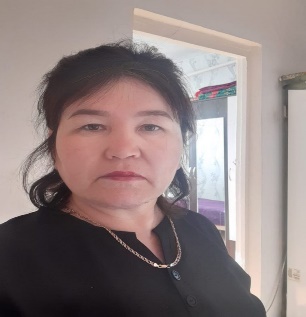 1.5 ставка№А-12/65323.12.2020Муратов Кайрат ЕрмековичКГУ ОШ с.Узынколь Зам. по УР, учитель русского языка и литературы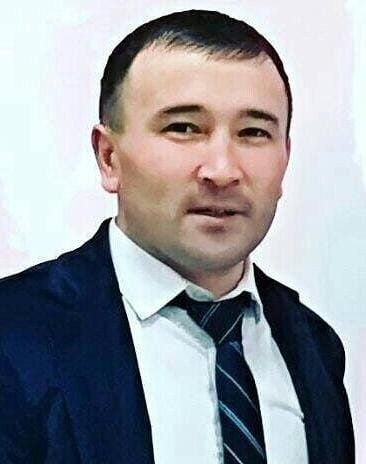 1 ставка, 8 часов№1401.09.2023Педагог-модераторДураев Умар ИсламовичКГУ ОШ с.Узынколь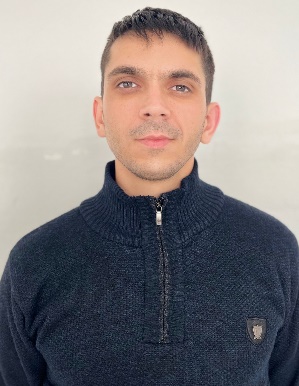 7 часов№1902.10.2023Қабыкен Әйгерім ТұрсынқызыКГУ ОШ с.УзынкольЗам по ВР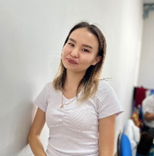 1 ставка8 часов№1601.09.2020№1128.08.2023 Чепайкин Сергей Александрович КГУ ОШ с.УзынкольУчитель истории 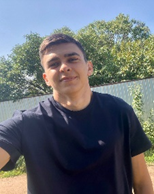 18 часов№2001.09.2022№1028.08.2023Мүбәрак Қуаныш КөшерұлыКГУ ОШ с.УзынкольЗам по УВР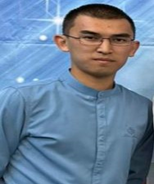 1 ставка8 часов №1701.09.2020№928.08.2023Калиденов Агибай Серикович КГУ ОШ с.УзынкольУчитель физической культуры и спорта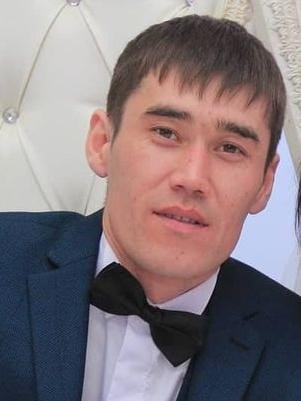 9 часов №705.02.2020№801.08.2023Жұмагұл Нұрлан НұрмағамбетұлыменКГУ ОШ с.УзынкольУчитель русского языка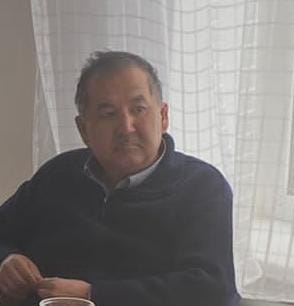 16 часов №3610.11.2022№1701.09.2023Касымова Гульмира ПетровнаКГУ ОШ с.УзынкольТехничка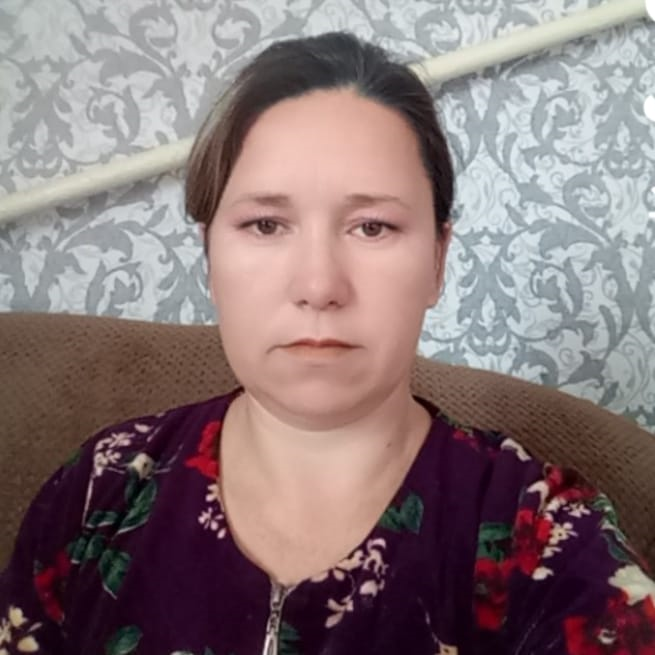 1 ставка№3204.20.2018№1331.08.2023Аманбай Ақжан ЖұлдызқызыКГУ ОШ с.Узынколь Учитель начальных классов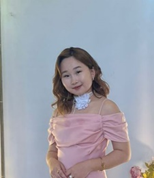 17 часов№1901.09.2022№1231.08.2023Галичева Татьяна Михайловна КГУ ОШ с.УзынкольТехничка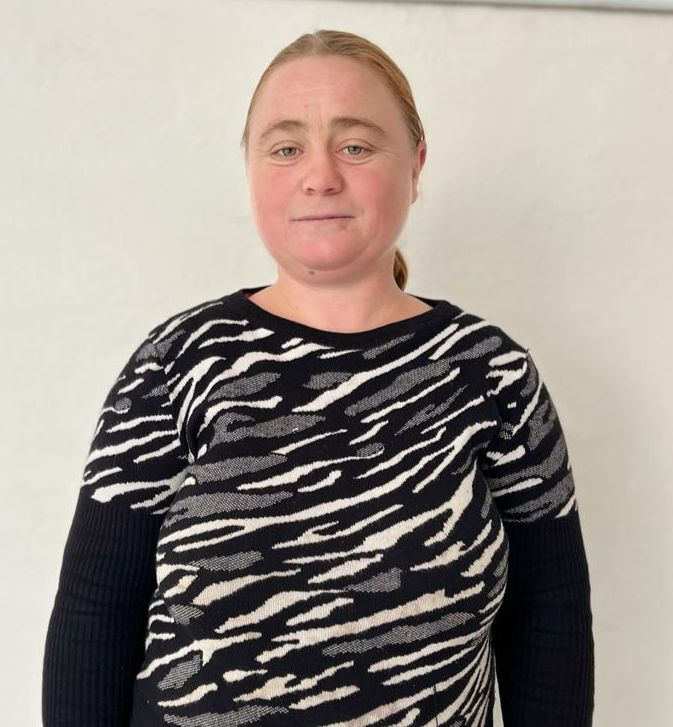 0,9 ставка №1601.09.2023